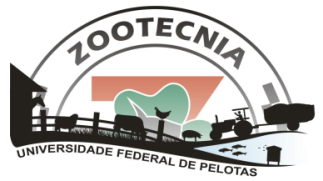 Universidade Federal de PelotasCurso de ZootecniaDisciplina de AviculturaGrupo:                                                                                                         Avaliação 1 Instruções:A avaliação terá duração do dia 20 ao dia 24.11.17, devendo ser enviada por meio digital, para o e-mail  jtzanusso@hotmail.com, até as 18:00 hs do último dia.Deverá constar, para cada questão, a(s) referência(s) bibliográfica(s) utilizada(s) como fonte de consulta.Cada questão vale 2,0 pontos.1. Quanto a organização da cadeia avícola, no modelo de integração, respondam:A. Apresentem 05 compromissos que deve desempenhar o integrador (empresa)B. Apresentem 05 compromissos que deve desempenhar o integrado (avicultor).C. Posição do Brasil como produtor e exportador de carne de aves. Discutam 02 itens que favorecem o país para atingir tal desempenho e 02 itens que são entraves a um desempenho ainda mais satisfatório.D. Com base em analistas de mercado, quais as projeções para o setor avícola para o(s) próximo(s) ano(s)?2. Quanto a produção de ovos e a avaliação da qualidade interna e externa, respondam:A. Apresentem, de forma resumida, um trabalho de pesquisa sobre preferência do mercado consumidor de ovos, quanto a coloração de casca. Qual a opinião do grupo sobre o assunto?B. Apresentem a classificação de peso de ovos, segundo a legislação vigente.C. Apresentem, de forma resumida, um trabalho científico que destaque os benefícios dos ovos na alimentação humana.D. Apresentem dados sobre a produção de ovos produzidos no Brasil, segundo classificação de cor (quantidade e % de cada tipo).E. Busquem a cotação de ovos no atacado (caixas com 30 dúzias) e no varejo (citem o local de observação => nome do supermercado), para ovos de casca BRANCA e AVERMELHADA e citando a classificação de peso correspondente (médio, grande, extra grande).3. Quanto a raças e linhagens, respondam:A. Busquem nos manuais das linhagens ROSS e COBB o desempenho esperado na idade de abate (CA, PV médio, CV% do peso do lote, viabilidade %).B. Quanto ao uso de linhagens rústicas, para criação de frango de corte colonial/caipira, citem uma linhagem e objetivos zootécnicos a serem alcançados (Idade de abate, PV, C.A. e viabilidade %).4. Quanto a anatomia das aves, respondam:A. O trato gastrointestinal é o sistema do qual dependem todos outros sistemas (imunológico, etc) e garante o sucesso do desempenho do lote. Apresentem 02 evidências da sua importância para digestão e absorção, afetando o desempenho das aves.B. A esteatose hepática pode ser de interesse zootécnico, por exemplo, para produzir o "foie gras", ou fígado graxo. Comente suscintamente, e no mínimo, 02 aspectos que se baseia esta técnica de sobrecarga alimentar (over feeding). 5. Quanto a reprodução e inseminação artificial (I.A.) de aves, respondam as questões:A. Qual a justificativa para usar-se I.A. com perus?B. Apresentem, resumidamente, um trabalho científico que tenha utilizado a I.A. com bons resultados para melhorar a eficiência reprodutiva de uma espécie de aves.C.  Dentre os testes realizados, conforme visto também na visita ao LABRA/DFF/Inst. Biologia - UFPEL, qual o primeiro teste a ser realizado em laboratório para avaliar a qualidade do sêmen de aves? Qual justificativa para este procedimento?D. Comentem 02 cuidados a se ter na manipulação do sêmen de aves.